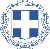 	Τρίκαλα 24/11/2016ΕΛΛΗΝΙΚΗ ΔΗΜΟΚΡΑΤΙΑ	Αρ. Πρωτ.: 63281ΝΟΜΟΣ ΤΡΙΚΑΛΩΝΔΗΜΟΣ ΤΡΙΚΚΑΙΩΝΓραμματεία Οικονομικής Επιτροπής	ΠΡΟΣ : Τα μέλη της Οικονομικής	  Επιτροπής (Πίνακας Αποδεκτών)	 (σε περίπτωση κωλύματος 	  παρακαλείσθε να ενημερώσετε 	  τον αναπληρωτή σας).	63η ΠΡΟΣΚΛΗΣΗ ΣΥΓΚΛΗΣΗΣ ΟΙΚΟΝΟΜΙΚΗΣ ΕΠΙΤΡΟΠΗΣ      Καλείστε να προσέλθετε σε τακτική συνεδρίαση της Οικονομικής Επιτροπής που θα διεξαχθεί στο Δημοτικό Κατάστημα την 02η του μηνός Δεκεμβρίου έτους 2016, ημέρα Παρασκευή και ώρα 12:30 μ.μ. για την συζήτηση και λήψη αποφάσεων στα παρακάτω θέματα της ημερήσιας διάταξης, σύμφωνα με τις σχετικές διατάξεις του άρθρου 75 του Ν.3852/2010 (ΦΕΚ Α' 87) :1.	Έγκριση απόδοσης λογαριασμού χρηματικού εντάλματος προπληρωμής2.	Έγκριση ανατροπής δαπανών 20163.	Έγκριση δαπανών και διάθεση πιστώσεων οικονομικού έτους 20164.	Έγκριση δαπανών και διάθεση πιστώσεων λογαριασμών των τιμολογίων πάγιας προκαταβολής των	Προέδρων των Τοπικών Κοινοτήτων5.	Μετατόπιση στύλου στην οδό Ηροφίλου του Δήμου Τρικκαίων6.	Έγκριση δαπάνης ποσού 2.399,47€ για την πληρωμή του 4ου λογαριασμού του έργου: «Διαμόρφωση	Κ/Χ νέων και υφισταμένων πολεοδομικών ενοτήτων (πλατεία Βουβής)»7.	Έγκριση δαπάνης ποσού 354,17 € την πληρωμή του 5ου λογαριασμού του έργου: «Διαμόρφωση Κ/Χ	νέων και υφισταμένων πολεοδομικών ενοτήτων (πλατεία Βουβής) »8.	Αποδοχή δωρεάς βιβλίων στη Δημοτική Βιβλιοθήκη Τρικάλων για τον Νοέμβριο του 20169.	Έγκριση πρακτικού φανερής πλειοδοτικής επαναληπτικής δημοπρασίας για την εκμίσθωση του	δημοτικού κυλικείου εντός του ΚΑΠΗ Παλαιοπύργου που βρίσκεται στην τοπική κοινότητα	Παλαιοπύργου10.	Έγκριση των όρων εκμίσθωσης δημοτικών σχολικών αγροτεμαχίων που βρίσκονται στη Δημοτική	Κοινότητα Τρικκαίων11.	Έγκριση των όρων Εκμίσθωση δημοτικών εκτάσεων και σχολικών αγροτεμαχίων που βρίσκονται στις	Δημοτικές Ενότητες  Παραληθαίων, Καλλιδένδρου, Κόζιακα, Παληοκάστρου, Μεγάλων Καλυβίων,	Εστιαιώτιδας12.	Ανάθεση υπόθεσης σε εξωτερικό δικηγόρο 13.	Έγκριση δωρεάν παραχώρησης χρήσης τμήματος αγροτεμαχίου	Η Πρόεδρος της Οικονομικής Επιτροπής	Χρυσάνθη Γάλλου-Δαλκαφούκη	ΑντιδήμαρχοςΠίνακας Αποδεκτών	ΚΟΙΝΟΠΟΙΗΣΗ	ΤΑΚΤΙΚΑ ΜΕΛΗ1. Ζήσης Γκουγκουστάμος, Αντιπρόεδρος	1.Δήμαρχος & μέλη Εκτελεστικής  Επιτροπής2. Κων/νος Ψύχος	2.Γενικός Γραμματέας  Δ.Τρικκαίων3. Νικόλαος Λέρας	3.Αναπληρωματικά μέλη Ο.Ε.4. Σοφία Αλεστά	        α) Απόστολος Παππάς5. Βάϊος Αναστασίου	        β) Ευθυμία Λεβέντη - Καρά6. Ελένη Αυγέρου - Κογιάννη	        γ) Σωτήριος Σακκάς7. Γεώργιος Στουρνάρας	        δ) Κων/νος Τάσιος8. Καϊκης Γεώργιος	        ε) Δημήτριος Χατζηγάκης